15 TEMMUZ ANAOKULU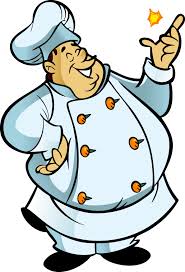  EKİM AYI İLK HAFTA BESLENME LİSTESİ						 Kafiye YÜCELAFİYET OLSUNKafiye YÜCELOkul Müdürü GÜNTARİHSABAH(KAHVALTI)/2023PAZARTESİ02/10/2023OmletZeytinAçık ÇayEkmekSALI03/10/2023Yoğurtlu ÇorbaEkmekŞeftaliÇARŞAMBA04/10/2023SimitKaşar PeyniriDomatesIhlamurPERŞEMBE05/10/2023Rulo Börek (Patatesli)KarpuzMeyve ÇayıCUMA06/10/2023KrepSütSalatalık.